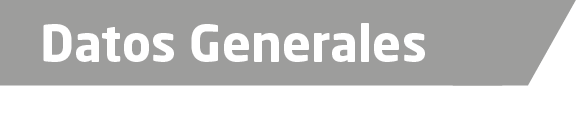 Nombre José Raúl Mantilla GarcíaGrado de Escolaridad Máster en Gobernabilidad y Gestión Pública Cédula Profesional (Licenciatura) 6867140Cédula profesional (Maestría) En trámiteTeléfono de Oficina (229) 921 2619Correo Electrónico enlace_subveracruz@hotmail.comDatos GeneralesFormación Académica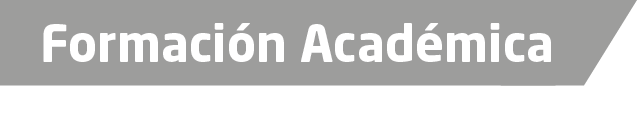 2005-2010Universidad Nacional Autónoma de México; Licenciatura en Administración.2010-2011Instituto Universitario de Investigación Ortega y Gasset de Madrid, España; Máster en Gobernabilidad y Gestión Pública.2011-2012Georgetown University in Washington, D.C.; International Program in Policy and Governance, “Leadership, Communication, and U.S. Politics”. Trayectoria Profesional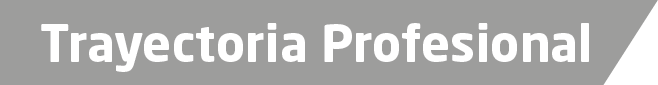 2017 a la FechaEnlace Administrativo en la Fiscalía Regional Zona Centro Veracruz.2015 a 2017Coordinador de Subsidios Federales y Encargado del Departamento de Adquisiciones de la Fiscalía General del Estado de Veracruz.2014 a 2015Analista Administrativo de la Procuraduría General de Justicia del Estado de Veracruz.  Conocimiento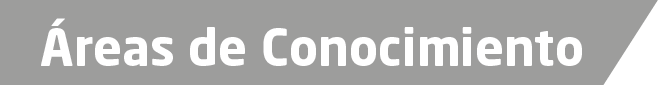 Administración Pública y de Empresas. 